King Fahd University of Petroleum and MineralsInformation and Computer Science DepartmentICS 103: Computer Programming in CSummer Semester 2008-2009   (Term 083)Major Exam IITime: 120 minutes                         Wednesday August 19, 2009, 7:30 PMPLEASE CIRCLE YOUR SECTION BELOW: Note:Copying or Discussion will result in zero grade for all the students involved.Attempt all questions.                                                         Good LuckQuestion 1: (12 points)Answer the following questions:The value printed by the following code fragment is ___________________________.int i=5, j=10;		printf(“%d”,i++ + --j);The value printed by the following program is _______________________________.#include <stdio.h>void sqr (int i){ i=i*i;}int main (void){int i=5;		sqr(i);printf(“%d”,i);		return 0;	}Determine the error in the following program:#include <stdio.h>int main (void){int i, *j;		i=5; *j=i+1;printf(“%d %d”,i,*j);		return 0;	}Determine the error in the following program:#include <stdio.h>#define SIZE 10int main (void){int i, A[]={0,1,2,3};		for (i=0; i<SIZE; i++)printf(“%d”,A[i]);		return 0;	}Question 2: (30 points)Find the output of each of the following programs:Question 3: (20 points = 10 pts for (i) and 10 pts for (ii))The Ackermann function is defined recursively for non-negative integers m and n as follows:Write a function ACKF that receives two integer arguments m and n and returns the computed integer value A(m, n). The cosine function can be defined analytically using the infinite sum as follows:Write a function cosine that receives a real number x and returns a real number computing the cosine of x based on the above formula. The function also receives another integer m that determines the number of terms that will be used in computing the cosine function i.e. the higher the value of m the higher the accuracy. Question 4: (20 points)Write a C program to open an input file named myinput.txt and count the number of vowel characters i.e. (a, e, i, o, u) both lower and upper case, the number of numeric characters (i.e. ‘0’ to ‘9’), the number of alphabetic characters (i.e. ‘a’...’z’ and ‘A’…’Z’) and the total number of characters.  The results should be printed in an output file named myoutput.txt. Your program should handle file not found error. Minimize the number of statements used in your program. Do not use functions defined in ctype.h.Sample input and output files:Question 5: (18 points)Given two sets of n observations x =[x1, x2, …, xn] and y = [y1, y2, …, yn] such that yi corresponds to xi where yi is the i-th element in the set y and xi is the i-th element in the set x.  It is required to find the relationship between these two sets by curve fitting. A straight line can be defined by the following equation:y = mx + c     	where m and c are constants calculated as follows:  and  For example, one can study the relationship between student physical fitness and his academic performance using these formulas. Assume that there are 10 students with the data shown in the table below. The corresponding scatter diagram and straight line are as shown. (Note that the data is not realistic; it is only given for the illustration of the curve fitting concept)Write a function read_array to read an array of type double.Complete the main() function in the following program to read the data in the two arrays from the user, and then calculate and display m and c. Assume that the 			functions sum() and innerProduct() are predefined and should be used in your program. A sample run of the program is as shown: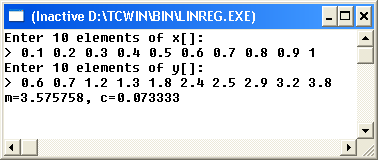 #include<stdio.h># define SIZE 10// write read_array function heredouble sum(double x[], int n){//predefined to calculate and return x0+x1+ ….+xn-1}double innerProduct(double x[],double y[], int n){//predefined to calculate and return x0y0+x1y1+ ….+xn-1yn-1}void main(void){Name:ID#:Section123TimeSUMT 8:10-9SUMT 9:20-10:10SUMT 9:20-10:10Question #Maximum MarksObtained Marks112230320420518Total100ProgramOutput                        6 points#include<stdio.h>void hill(int n){  printf(“%d ”, n);  if(n<=100){    hill(3*n-1);    printf(“%d ”, n);  }}int main(void){  hill(1);  return 0;}                        6 points#include <stdio.h>			int test(int m, int n){   if (m == 0 && n == 0) return(-1);   else if (m==0) return(n);   else if (n==0) return(m);	 	   else return(test(n, m%n));}int main(void){  int x=70, y=49;       printf("%d\n",test(x,y));          return 0;}                      6 points#include <stdio.h>			int main(void){  int x=654, y;       while (x>9){    y=0;    while (x>0){            y += x%10;      x /= 10;               }    x=y;      }  printf("%d\n",x);          return 0;}                       6 points#include<stdio.h>int main(void){  int n[8]={1, 1};  int i;  for(i=2; i<8; i++)     n[i]=n[i-1]+n[i-2];  for(i=0; i<8;i++)     printf(“%d\n”, n[i]);  return 0;}                       6 points#include <stdio.h> int main(void){  int n=3;  for (int i=1; i<=n; i++){            for (int j=1;j<=n-i; j++)           printf(" ");      for (int j=1;j<=2*i-1; j++)          printf("*");      printf("\n");  }  for (int i=n; i>=1; i--){            for (int j=1;j<=n-i; j++)           printf(" ");      for (int j=1;j<=2*i-1; j++)          printf("*");      printf("\n");  }return 0;} 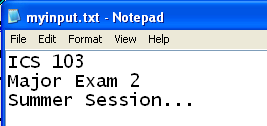 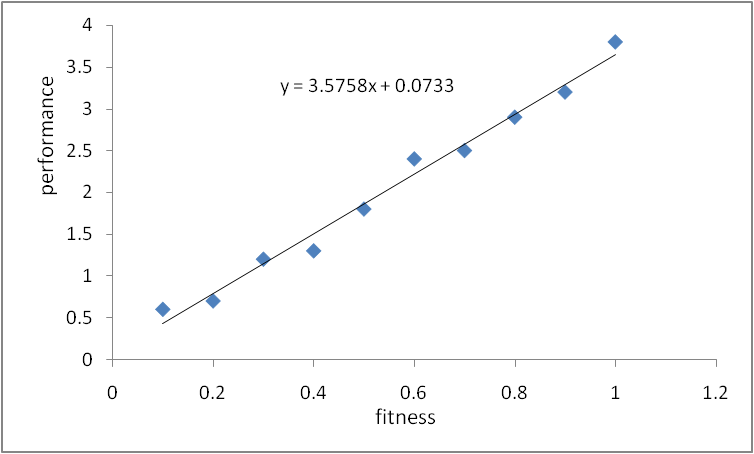 